.#16 Count Intro                                 No tags                               No restartsS1: Step Forward, Recover, Step Lock Back, ¾ Turn R, Sailor stepS2: Behind side cross, scissor cross, ¾ turn R, coasterS3: Step touch, ball step scuff, step pivot ¼ R cross shuffleS4: Heel & switch point, & switch, kick ball touch, Heel & switch point, & switch, kick ball stepTo finish on Wall 10, dance to count 24, step R to side, ½ hinge turn R onto L, touch R together.Contact: Ph. 0431073785 - scott.hojer@samaritans.org.auLast Update – 24th Jan. 2018Thankful For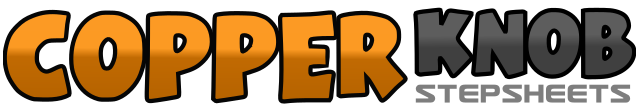 .......Count:32Wall:4Level:Easy Intermediate.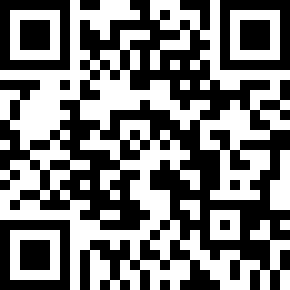 Choreographer:Scott Hojer (AUS) - January 2018Scott Hojer (AUS) - January 2018Scott Hojer (AUS) - January 2018Scott Hojer (AUS) - January 2018Scott Hojer (AUS) - January 2018.Music:Thankful For - Adam Sanders : (Single)Thankful For - Adam Sanders : (Single)Thankful For - Adam Sanders : (Single)Thankful For - Adam Sanders : (Single)Thankful For - Adam Sanders : (Single)........1-2Step forward on L, recover back on R3&4Step back on L, cross R over L, step back on L5-6½ turn R and step forward R, step forward L while making ¼ R turn7&8Cross R behind L, step L to L side, step R to side						9:009&10Step L behind R, step R to R side, cross L over R11&12Step R to R, step L together, cross R over L13-14Step L to L making ¼ turn R, ½ turn R onto R15&16Step L back, step R together, step L forward						6:0017-18Step forward R, touch L beside R19&20Step back on ball of L, Step R forward, scuff L beside R21-22Step forward L, ¼ paddle Turn R onto R23&24Cross L over R, R to R, step L over R							9:0025&26 &Touch R heel forward, step R together, Point L to L, step L beside R,27&28R kick forward, step R beside L, Touch L beside R29&30 &Touch L heel forward, step L together, Point R to R side, step R beside L31&32L kick, step L beside R, step forward R							9:00